Arbeitsbereich: Arbeitsplatz/Tätigkeiten: Arbeitsbereich: Arbeitsplatz/Tätigkeiten: Arbeitsbereich: Arbeitsplatz/Tätigkeiten: Betriebsanweisunggem. § 14 GefStoffV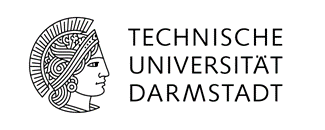 GefahrstoffbezeichnungGefahrstoffbezeichnungGefahrstoffbezeichnungGefahrstoffbezeichnungGefahrstoffbezeichnungGefahrstoffbezeichnungGefahrstoffbezeichnungGefahrstoffbezeichnungSauerstoff, verdichtet (O2)Sauerstoff, verdichtet (O2)Sauerstoff, verdichtet (O2)Sauerstoff, verdichtet (O2)Sauerstoff, verdichtet (O2)Sauerstoff, verdichtet (O2)Sauerstoff, verdichtet (O2)Sauerstoff, verdichtet (O2)Gefahren für Mensch und UmweltGefahren für Mensch und UmweltGefahren für Mensch und UmweltGefahren für Mensch und UmweltGefahren für Mensch und UmweltGefahren für Mensch und UmweltGefahren für Mensch und UmweltGefahren für Mensch und Umwelt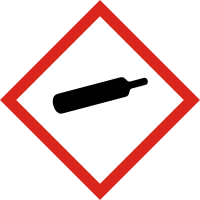 Kann Brand verursachen oder verstärken; Oxidationsmittel.Gas unter Druck; kann bei Erwärmung explodieren.Es besteht die Gefahr einer schlagartig einsetzenden Selbstentzündung von Ölen, Fetten und sauerstoffdurchtränkter Kleidung.Kann Brand verursachen oder verstärken; Oxidationsmittel.Gas unter Druck; kann bei Erwärmung explodieren.Es besteht die Gefahr einer schlagartig einsetzenden Selbstentzündung von Ölen, Fetten und sauerstoffdurchtränkter Kleidung.Kann Brand verursachen oder verstärken; Oxidationsmittel.Gas unter Druck; kann bei Erwärmung explodieren.Es besteht die Gefahr einer schlagartig einsetzenden Selbstentzündung von Ölen, Fetten und sauerstoffdurchtränkter Kleidung.Kann Brand verursachen oder verstärken; Oxidationsmittel.Gas unter Druck; kann bei Erwärmung explodieren.Es besteht die Gefahr einer schlagartig einsetzenden Selbstentzündung von Ölen, Fetten und sauerstoffdurchtränkter Kleidung.Kann Brand verursachen oder verstärken; Oxidationsmittel.Gas unter Druck; kann bei Erwärmung explodieren.Es besteht die Gefahr einer schlagartig einsetzenden Selbstentzündung von Ölen, Fetten und sauerstoffdurchtränkter Kleidung.Kann Brand verursachen oder verstärken; Oxidationsmittel.Gas unter Druck; kann bei Erwärmung explodieren.Es besteht die Gefahr einer schlagartig einsetzenden Selbstentzündung von Ölen, Fetten und sauerstoffdurchtränkter Kleidung.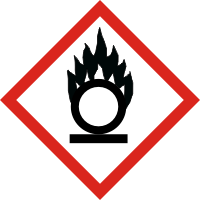 Schutzmaßnahmen und VerhaltensregelnSchutzmaßnahmen und VerhaltensregelnSchutzmaßnahmen und VerhaltensregelnSchutzmaßnahmen und VerhaltensregelnSchutzmaßnahmen und VerhaltensregelnSchutzmaßnahmen und VerhaltensregelnSchutzmaßnahmen und VerhaltensregelnSchutzmaßnahmen und Verhaltensregeln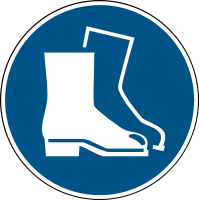 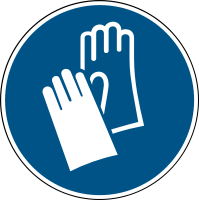 Umgang mit Druckgasflaschen nur unterwiesenen Personen gestatten.Beim Umgang mit dem Behälter Arbeitshandschuhe und Sicherheitsschuhe tragen.Von Kleidung und anderen brennbaren Materialien fernhalten.  Ventile und Ausrüstungsteile öl- und fettfrei halten.  Druckgasflaschen vor Erwärmung durch Heizkörper, offene Flammen oder starke Sonneneinstrahlung schützen – Berstgefahr.  Flaschen zur Gasentnahme nicht legen - VereisungsgefahrFlaschenventile langsam, nicht ruckweise öffnen, auf Dichtigkeit der Anschlüsse achten.Sauerstoffflaschen nur in gut belüfteten Bereichen verwenden.Flaschen gegen Umfallen sichernNach abgeschlossener Entnahme sofort Flaschenventil schließen und Schutzkappe aufschrauben. Nach Arbeitsschluss Druckgasflasche zurück in den hierfür vorgesehenen Lagerraum bringen.Flaschen im Gasflaschenschrank mit guter Belüftung aufbewahren.Umgang mit Druckgasflaschen nur unterwiesenen Personen gestatten.Beim Umgang mit dem Behälter Arbeitshandschuhe und Sicherheitsschuhe tragen.Von Kleidung und anderen brennbaren Materialien fernhalten.  Ventile und Ausrüstungsteile öl- und fettfrei halten.  Druckgasflaschen vor Erwärmung durch Heizkörper, offene Flammen oder starke Sonneneinstrahlung schützen – Berstgefahr.  Flaschen zur Gasentnahme nicht legen - VereisungsgefahrFlaschenventile langsam, nicht ruckweise öffnen, auf Dichtigkeit der Anschlüsse achten.Sauerstoffflaschen nur in gut belüfteten Bereichen verwenden.Flaschen gegen Umfallen sichernNach abgeschlossener Entnahme sofort Flaschenventil schließen und Schutzkappe aufschrauben. Nach Arbeitsschluss Druckgasflasche zurück in den hierfür vorgesehenen Lagerraum bringen.Flaschen im Gasflaschenschrank mit guter Belüftung aufbewahren.Umgang mit Druckgasflaschen nur unterwiesenen Personen gestatten.Beim Umgang mit dem Behälter Arbeitshandschuhe und Sicherheitsschuhe tragen.Von Kleidung und anderen brennbaren Materialien fernhalten.  Ventile und Ausrüstungsteile öl- und fettfrei halten.  Druckgasflaschen vor Erwärmung durch Heizkörper, offene Flammen oder starke Sonneneinstrahlung schützen – Berstgefahr.  Flaschen zur Gasentnahme nicht legen - VereisungsgefahrFlaschenventile langsam, nicht ruckweise öffnen, auf Dichtigkeit der Anschlüsse achten.Sauerstoffflaschen nur in gut belüfteten Bereichen verwenden.Flaschen gegen Umfallen sichernNach abgeschlossener Entnahme sofort Flaschenventil schließen und Schutzkappe aufschrauben. Nach Arbeitsschluss Druckgasflasche zurück in den hierfür vorgesehenen Lagerraum bringen.Flaschen im Gasflaschenschrank mit guter Belüftung aufbewahren.Umgang mit Druckgasflaschen nur unterwiesenen Personen gestatten.Beim Umgang mit dem Behälter Arbeitshandschuhe und Sicherheitsschuhe tragen.Von Kleidung und anderen brennbaren Materialien fernhalten.  Ventile und Ausrüstungsteile öl- und fettfrei halten.  Druckgasflaschen vor Erwärmung durch Heizkörper, offene Flammen oder starke Sonneneinstrahlung schützen – Berstgefahr.  Flaschen zur Gasentnahme nicht legen - VereisungsgefahrFlaschenventile langsam, nicht ruckweise öffnen, auf Dichtigkeit der Anschlüsse achten.Sauerstoffflaschen nur in gut belüfteten Bereichen verwenden.Flaschen gegen Umfallen sichernNach abgeschlossener Entnahme sofort Flaschenventil schließen und Schutzkappe aufschrauben. Nach Arbeitsschluss Druckgasflasche zurück in den hierfür vorgesehenen Lagerraum bringen.Flaschen im Gasflaschenschrank mit guter Belüftung aufbewahren.Umgang mit Druckgasflaschen nur unterwiesenen Personen gestatten.Beim Umgang mit dem Behälter Arbeitshandschuhe und Sicherheitsschuhe tragen.Von Kleidung und anderen brennbaren Materialien fernhalten.  Ventile und Ausrüstungsteile öl- und fettfrei halten.  Druckgasflaschen vor Erwärmung durch Heizkörper, offene Flammen oder starke Sonneneinstrahlung schützen – Berstgefahr.  Flaschen zur Gasentnahme nicht legen - VereisungsgefahrFlaschenventile langsam, nicht ruckweise öffnen, auf Dichtigkeit der Anschlüsse achten.Sauerstoffflaschen nur in gut belüfteten Bereichen verwenden.Flaschen gegen Umfallen sichernNach abgeschlossener Entnahme sofort Flaschenventil schließen und Schutzkappe aufschrauben. Nach Arbeitsschluss Druckgasflasche zurück in den hierfür vorgesehenen Lagerraum bringen.Flaschen im Gasflaschenschrank mit guter Belüftung aufbewahren.Umgang mit Druckgasflaschen nur unterwiesenen Personen gestatten.Beim Umgang mit dem Behälter Arbeitshandschuhe und Sicherheitsschuhe tragen.Von Kleidung und anderen brennbaren Materialien fernhalten.  Ventile und Ausrüstungsteile öl- und fettfrei halten.  Druckgasflaschen vor Erwärmung durch Heizkörper, offene Flammen oder starke Sonneneinstrahlung schützen – Berstgefahr.  Flaschen zur Gasentnahme nicht legen - VereisungsgefahrFlaschenventile langsam, nicht ruckweise öffnen, auf Dichtigkeit der Anschlüsse achten.Sauerstoffflaschen nur in gut belüfteten Bereichen verwenden.Flaschen gegen Umfallen sichernNach abgeschlossener Entnahme sofort Flaschenventil schließen und Schutzkappe aufschrauben. Nach Arbeitsschluss Druckgasflasche zurück in den hierfür vorgesehenen Lagerraum bringen.Flaschen im Gasflaschenschrank mit guter Belüftung aufbewahren.Umgang mit Druckgasflaschen nur unterwiesenen Personen gestatten.Beim Umgang mit dem Behälter Arbeitshandschuhe und Sicherheitsschuhe tragen.Von Kleidung und anderen brennbaren Materialien fernhalten.  Ventile und Ausrüstungsteile öl- und fettfrei halten.  Druckgasflaschen vor Erwärmung durch Heizkörper, offene Flammen oder starke Sonneneinstrahlung schützen – Berstgefahr.  Flaschen zur Gasentnahme nicht legen - VereisungsgefahrFlaschenventile langsam, nicht ruckweise öffnen, auf Dichtigkeit der Anschlüsse achten.Sauerstoffflaschen nur in gut belüfteten Bereichen verwenden.Flaschen gegen Umfallen sichernNach abgeschlossener Entnahme sofort Flaschenventil schließen und Schutzkappe aufschrauben. Nach Arbeitsschluss Druckgasflasche zurück in den hierfür vorgesehenen Lagerraum bringen.Flaschen im Gasflaschenschrank mit guter Belüftung aufbewahren.                               Verhalten im Gefahrenfall                               Verhalten im Gefahrenfall                               Verhalten im Gefahrenfall                               Verhalten im Gefahrenfall                               Verhalten im Gefahrenfall                               Verhalten im GefahrenfallNotruf: 112Notruf: 112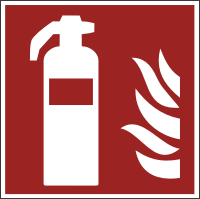 Bei Verschütteten Flüssigkeiten, diese mit flüssigkeitsbindenden Materialien (Sand, Kieselgur, Universalbinder) aufnehmen. Geeignete Löschmittel: Löschmaßnahmen auf die Umgebung abstimmen.Brandbekämpfung: Nur Entstehungsbrände selbst löschen (Selbstschutz beachten), wenn möglich Druckgasbehälter aus der Brandzone entfernen oder Undichtigkeit beseitigen – sonst sofort Raum verlassen, Nachbarbereiche warnen und Feuerwehr rufen.Besondere Gefahren bei Brand: Berstgefahr!Bei Verschütteten Flüssigkeiten, diese mit flüssigkeitsbindenden Materialien (Sand, Kieselgur, Universalbinder) aufnehmen. Geeignete Löschmittel: Löschmaßnahmen auf die Umgebung abstimmen.Brandbekämpfung: Nur Entstehungsbrände selbst löschen (Selbstschutz beachten), wenn möglich Druckgasbehälter aus der Brandzone entfernen oder Undichtigkeit beseitigen – sonst sofort Raum verlassen, Nachbarbereiche warnen und Feuerwehr rufen.Besondere Gefahren bei Brand: Berstgefahr!Bei Verschütteten Flüssigkeiten, diese mit flüssigkeitsbindenden Materialien (Sand, Kieselgur, Universalbinder) aufnehmen. Geeignete Löschmittel: Löschmaßnahmen auf die Umgebung abstimmen.Brandbekämpfung: Nur Entstehungsbrände selbst löschen (Selbstschutz beachten), wenn möglich Druckgasbehälter aus der Brandzone entfernen oder Undichtigkeit beseitigen – sonst sofort Raum verlassen, Nachbarbereiche warnen und Feuerwehr rufen.Besondere Gefahren bei Brand: Berstgefahr!Bei Verschütteten Flüssigkeiten, diese mit flüssigkeitsbindenden Materialien (Sand, Kieselgur, Universalbinder) aufnehmen. Geeignete Löschmittel: Löschmaßnahmen auf die Umgebung abstimmen.Brandbekämpfung: Nur Entstehungsbrände selbst löschen (Selbstschutz beachten), wenn möglich Druckgasbehälter aus der Brandzone entfernen oder Undichtigkeit beseitigen – sonst sofort Raum verlassen, Nachbarbereiche warnen und Feuerwehr rufen.Besondere Gefahren bei Brand: Berstgefahr!Bei Verschütteten Flüssigkeiten, diese mit flüssigkeitsbindenden Materialien (Sand, Kieselgur, Universalbinder) aufnehmen. Geeignete Löschmittel: Löschmaßnahmen auf die Umgebung abstimmen.Brandbekämpfung: Nur Entstehungsbrände selbst löschen (Selbstschutz beachten), wenn möglich Druckgasbehälter aus der Brandzone entfernen oder Undichtigkeit beseitigen – sonst sofort Raum verlassen, Nachbarbereiche warnen und Feuerwehr rufen.Besondere Gefahren bei Brand: Berstgefahr!Bei Verschütteten Flüssigkeiten, diese mit flüssigkeitsbindenden Materialien (Sand, Kieselgur, Universalbinder) aufnehmen. Geeignete Löschmittel: Löschmaßnahmen auf die Umgebung abstimmen.Brandbekämpfung: Nur Entstehungsbrände selbst löschen (Selbstschutz beachten), wenn möglich Druckgasbehälter aus der Brandzone entfernen oder Undichtigkeit beseitigen – sonst sofort Raum verlassen, Nachbarbereiche warnen und Feuerwehr rufen.Besondere Gefahren bei Brand: Berstgefahr!Bei Verschütteten Flüssigkeiten, diese mit flüssigkeitsbindenden Materialien (Sand, Kieselgur, Universalbinder) aufnehmen. Geeignete Löschmittel: Löschmaßnahmen auf die Umgebung abstimmen.Brandbekämpfung: Nur Entstehungsbrände selbst löschen (Selbstschutz beachten), wenn möglich Druckgasbehälter aus der Brandzone entfernen oder Undichtigkeit beseitigen – sonst sofort Raum verlassen, Nachbarbereiche warnen und Feuerwehr rufen.Besondere Gefahren bei Brand: Berstgefahr!                            Erste Hilfe                            Erste Hilfe                            Erste Hilfe                            Erste Hilfe                            Erste Hilfe                            Erste HilfeNotruf: 112Notruf: 112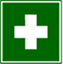 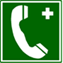 Bei allen Erste-Hilfe-Maßnahmen Selbstschutz beachten.Nach Einatmen: Den Betroffenen sofort an die frische Luft bringen.Nach Hautkontakt: Beeinträchtigungen sind nicht zu erwarten.Nach Augenkontakt: Beeinträchtigungen sind nicht zu erwarten.Nach Verschlucken: Verschlucken wird nicht als möglicher Weg der Exposition angesehen.Bei allen Erste-Hilfe-Maßnahmen Selbstschutz beachten.Bei leichten Verletzungen in den Meldeblock eintragen und zentral archivieren.Bei schweren Verletzungen Notarzt rufen, Unfallanzeige ausfüllen.Unfall an der Hauptpforte melden, Tel: 44 444.Ersthelfer hinzuziehen, Vorgesetzten informieren, Arzt aufsuchen.ERSTHELFER:        Name:  ............................. Raum: ........................                                 Tel.: ...............................UNFALLARZT:       Elisabethenstift, Landgraf-Georg-Str. 100,                                             Tel. Durchwahl: (0) 403-2001, Giftnotruf: (0) 06131-19240Bei allen Erste-Hilfe-Maßnahmen Selbstschutz beachten.Nach Einatmen: Den Betroffenen sofort an die frische Luft bringen.Nach Hautkontakt: Beeinträchtigungen sind nicht zu erwarten.Nach Augenkontakt: Beeinträchtigungen sind nicht zu erwarten.Nach Verschlucken: Verschlucken wird nicht als möglicher Weg der Exposition angesehen.Bei allen Erste-Hilfe-Maßnahmen Selbstschutz beachten.Bei leichten Verletzungen in den Meldeblock eintragen und zentral archivieren.Bei schweren Verletzungen Notarzt rufen, Unfallanzeige ausfüllen.Unfall an der Hauptpforte melden, Tel: 44 444.Ersthelfer hinzuziehen, Vorgesetzten informieren, Arzt aufsuchen.ERSTHELFER:        Name:  ............................. Raum: ........................                                 Tel.: ...............................UNFALLARZT:       Elisabethenstift, Landgraf-Georg-Str. 100,                                             Tel. Durchwahl: (0) 403-2001, Giftnotruf: (0) 06131-19240Bei allen Erste-Hilfe-Maßnahmen Selbstschutz beachten.Nach Einatmen: Den Betroffenen sofort an die frische Luft bringen.Nach Hautkontakt: Beeinträchtigungen sind nicht zu erwarten.Nach Augenkontakt: Beeinträchtigungen sind nicht zu erwarten.Nach Verschlucken: Verschlucken wird nicht als möglicher Weg der Exposition angesehen.Bei allen Erste-Hilfe-Maßnahmen Selbstschutz beachten.Bei leichten Verletzungen in den Meldeblock eintragen und zentral archivieren.Bei schweren Verletzungen Notarzt rufen, Unfallanzeige ausfüllen.Unfall an der Hauptpforte melden, Tel: 44 444.Ersthelfer hinzuziehen, Vorgesetzten informieren, Arzt aufsuchen.ERSTHELFER:        Name:  ............................. Raum: ........................                                 Tel.: ...............................UNFALLARZT:       Elisabethenstift, Landgraf-Georg-Str. 100,                                             Tel. Durchwahl: (0) 403-2001, Giftnotruf: (0) 06131-19240Bei allen Erste-Hilfe-Maßnahmen Selbstschutz beachten.Nach Einatmen: Den Betroffenen sofort an die frische Luft bringen.Nach Hautkontakt: Beeinträchtigungen sind nicht zu erwarten.Nach Augenkontakt: Beeinträchtigungen sind nicht zu erwarten.Nach Verschlucken: Verschlucken wird nicht als möglicher Weg der Exposition angesehen.Bei allen Erste-Hilfe-Maßnahmen Selbstschutz beachten.Bei leichten Verletzungen in den Meldeblock eintragen und zentral archivieren.Bei schweren Verletzungen Notarzt rufen, Unfallanzeige ausfüllen.Unfall an der Hauptpforte melden, Tel: 44 444.Ersthelfer hinzuziehen, Vorgesetzten informieren, Arzt aufsuchen.ERSTHELFER:        Name:  ............................. Raum: ........................                                 Tel.: ...............................UNFALLARZT:       Elisabethenstift, Landgraf-Georg-Str. 100,                                             Tel. Durchwahl: (0) 403-2001, Giftnotruf: (0) 06131-19240Bei allen Erste-Hilfe-Maßnahmen Selbstschutz beachten.Nach Einatmen: Den Betroffenen sofort an die frische Luft bringen.Nach Hautkontakt: Beeinträchtigungen sind nicht zu erwarten.Nach Augenkontakt: Beeinträchtigungen sind nicht zu erwarten.Nach Verschlucken: Verschlucken wird nicht als möglicher Weg der Exposition angesehen.Bei allen Erste-Hilfe-Maßnahmen Selbstschutz beachten.Bei leichten Verletzungen in den Meldeblock eintragen und zentral archivieren.Bei schweren Verletzungen Notarzt rufen, Unfallanzeige ausfüllen.Unfall an der Hauptpforte melden, Tel: 44 444.Ersthelfer hinzuziehen, Vorgesetzten informieren, Arzt aufsuchen.ERSTHELFER:        Name:  ............................. Raum: ........................                                 Tel.: ...............................UNFALLARZT:       Elisabethenstift, Landgraf-Georg-Str. 100,                                             Tel. Durchwahl: (0) 403-2001, Giftnotruf: (0) 06131-19240Bei allen Erste-Hilfe-Maßnahmen Selbstschutz beachten.Nach Einatmen: Den Betroffenen sofort an die frische Luft bringen.Nach Hautkontakt: Beeinträchtigungen sind nicht zu erwarten.Nach Augenkontakt: Beeinträchtigungen sind nicht zu erwarten.Nach Verschlucken: Verschlucken wird nicht als möglicher Weg der Exposition angesehen.Bei allen Erste-Hilfe-Maßnahmen Selbstschutz beachten.Bei leichten Verletzungen in den Meldeblock eintragen und zentral archivieren.Bei schweren Verletzungen Notarzt rufen, Unfallanzeige ausfüllen.Unfall an der Hauptpforte melden, Tel: 44 444.Ersthelfer hinzuziehen, Vorgesetzten informieren, Arzt aufsuchen.ERSTHELFER:        Name:  ............................. Raum: ........................                                 Tel.: ...............................UNFALLARZT:       Elisabethenstift, Landgraf-Georg-Str. 100,                                             Tel. Durchwahl: (0) 403-2001, Giftnotruf: (0) 06131-19240Bei allen Erste-Hilfe-Maßnahmen Selbstschutz beachten.Nach Einatmen: Den Betroffenen sofort an die frische Luft bringen.Nach Hautkontakt: Beeinträchtigungen sind nicht zu erwarten.Nach Augenkontakt: Beeinträchtigungen sind nicht zu erwarten.Nach Verschlucken: Verschlucken wird nicht als möglicher Weg der Exposition angesehen.Bei allen Erste-Hilfe-Maßnahmen Selbstschutz beachten.Bei leichten Verletzungen in den Meldeblock eintragen und zentral archivieren.Bei schweren Verletzungen Notarzt rufen, Unfallanzeige ausfüllen.Unfall an der Hauptpforte melden, Tel: 44 444.Ersthelfer hinzuziehen, Vorgesetzten informieren, Arzt aufsuchen.ERSTHELFER:        Name:  ............................. Raum: ........................                                 Tel.: ...............................UNFALLARZT:       Elisabethenstift, Landgraf-Georg-Str. 100,                                             Tel. Durchwahl: (0) 403-2001, Giftnotruf: (0) 06131-19240Sachgerechte EntsorgungSachgerechte EntsorgungSachgerechte EntsorgungSachgerechte EntsorgungSachgerechte EntsorgungSachgerechte EntsorgungSachgerechte EntsorgungSachgerechte EntsorgungDruckgasflaschen innerhalb der vorgeschriebenen Prüffrist mit Restdruck an den Lieferanten zurückgeben. Entsorgung nach Absprache mit dem Entsorgungszentrum der TU Kontakt, Tel.: 24700.Druckgasflaschen innerhalb der vorgeschriebenen Prüffrist mit Restdruck an den Lieferanten zurückgeben. Entsorgung nach Absprache mit dem Entsorgungszentrum der TU Kontakt, Tel.: 24700.Druckgasflaschen innerhalb der vorgeschriebenen Prüffrist mit Restdruck an den Lieferanten zurückgeben. Entsorgung nach Absprache mit dem Entsorgungszentrum der TU Kontakt, Tel.: 24700.Druckgasflaschen innerhalb der vorgeschriebenen Prüffrist mit Restdruck an den Lieferanten zurückgeben. Entsorgung nach Absprache mit dem Entsorgungszentrum der TU Kontakt, Tel.: 24700.Druckgasflaschen innerhalb der vorgeschriebenen Prüffrist mit Restdruck an den Lieferanten zurückgeben. Entsorgung nach Absprache mit dem Entsorgungszentrum der TU Kontakt, Tel.: 24700.Druckgasflaschen innerhalb der vorgeschriebenen Prüffrist mit Restdruck an den Lieferanten zurückgeben. Entsorgung nach Absprache mit dem Entsorgungszentrum der TU Kontakt, Tel.: 24700.Druckgasflaschen innerhalb der vorgeschriebenen Prüffrist mit Restdruck an den Lieferanten zurückgeben. Entsorgung nach Absprache mit dem Entsorgungszentrum der TU Kontakt, Tel.: 24700.Druckgasflaschen innerhalb der vorgeschriebenen Prüffrist mit Restdruck an den Lieferanten zurückgeben. Entsorgung nach Absprache mit dem Entsorgungszentrum der TU Kontakt, Tel.: 24700.Datum:Datum:Unterschrift:Unterschrift:Unterschrift: